HBoDRegistarski broj Udruge: 21002730OIB: 74668827935PRISTUPNICA ZA REDOVITO ČLANSTVONAZIV / IME I PREZIME:    _______________________________________ODGOVORNA OSOBA ZA PRAVNE OSOBE:________________________________________DATUM ROĐENJA:  _____________________________________________OIB:   _________________________________________________________ADRESA:   _____________________________________________________E-MAIL:  ___________________________________________________________________________________________________    PEČAT I POTPIS PRAVNE OSOBE/ POTPIS REDOVITOG ČLANA DATUM PRISTUPANJA:  ____________________________Svojim potpisom na Pristupnicu potvrđujem da sam upoznat sa Statutom HBoD i da prihvaćam sve njegove točke.Hrvatsko botaničko društvoCroatian Botanical Society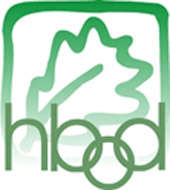 Rooseveltov trg 6, HR-10000 Zagrebtel. (++385 1) 4895 563email: hbod.botanic@gmail.com web: http://www.hbod.hrHrvatsko botaničko društvoCroatian Botanical SocietyRooseveltov trg 6, HR-10000 Zagrebtel. (++385 1) 4895 563email: hbod.botanic@gmail.com web: http://www.hbod.hr